Воркшоп на тему:"Музыкальный ритм как одна из важнейших характеристик развития речи дошкольников".Форма проведения: студия.Цель: передача своего опыта и знаний  о музыкальном ритме как одном из способов  развития речи дошкольников  и коллективное применение этих знаний на практике сразу для создания  оркестра.Задачи:1. Объединить теорию и практику в одну линию. Передать знания во время работы. 2. Создать условия для активного взаимодействия участников воркшопа во время обучения как со мной, так и между собой.Актуальность: В последние годы количество детей с нарушениями речи увеличивается. Я считаю, что музыка является одним из эффективных средств развития устной речи дошкольников. И опыт моей работы показывает, что именно развитое чувства ритма у ребенка влияет на связную, выразительную речь. Лучше всего развивать чувство ритма с помощью игры на музыкальных инструментах. Инструменты бывают разные. Но, чтобы заинтересовать детей я выбрала вот такой музыкальный барабан. На что он похож? (Ответы) На что похожа палочка? (Ответы)Правильно, он так и называется барабан - леденец.И на палочке он не случайно. Это для того, чтобы мы могли играть на нем как правой рукой, так и левой, то есть развивать межполушарные связи. И сейчас я хочу вас познакомить с некоторыми приемами игры на нем с помощью музыкальной игры "Эхо". Обратите внимание, если вы не левша, то правая рука развита больше и иногда дети начинают стучать барабаном по палочке, а нужно наоборот.(Разучиваем ) (Исполняем под музыку).А теперь я предлагаю организовать оркестр. Предлагаю исполнять мелодию по партиям, парами. Вы можете использовать приемы игры, которые я вам показала, либо придумать свои, импровизировать. Сейчас для каждой партии я сыграю небольшую часть произведения, а вы посовещаетесь между собой, какой ритм будете исполнять. Желательно задействовать  обе руки. (Играю. Даю время поразмышлять. В это время предлагаю жюри музыкальные инструменты, лошадки с бубенцами, показываю приемы игры на них).И в конце играем все вместе! Самое главное, что дети воспринимают игру на барабанах - леденцах не как сложную обязанность, а как игру или развлечение и могут использовать их дома с родителями.И закончить хочу словами Ивана Петровича Павлова, ученого физиолога: "Руки учат голову, затем поумневшая голова учит руки, а умелые руки снова способствуют развитию мозга".Спасибо за внимание и участие!Приложение 1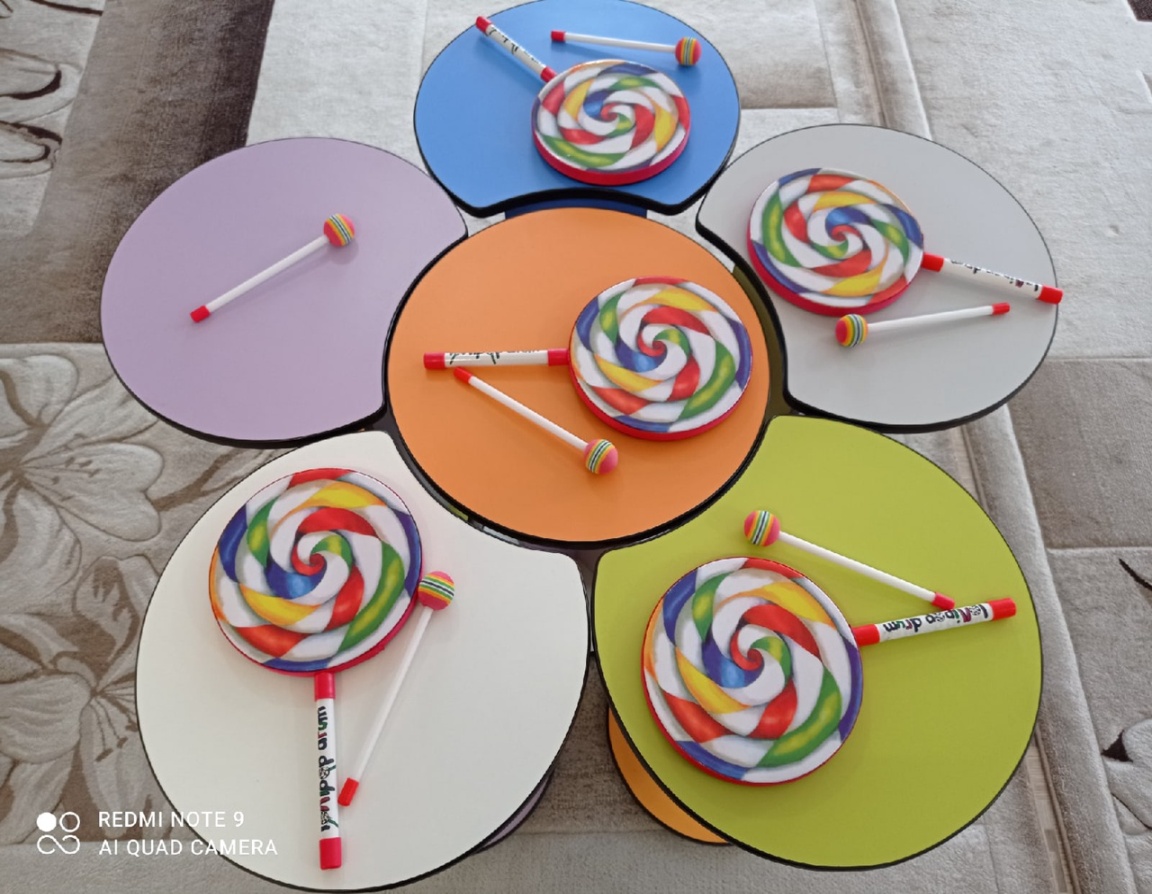 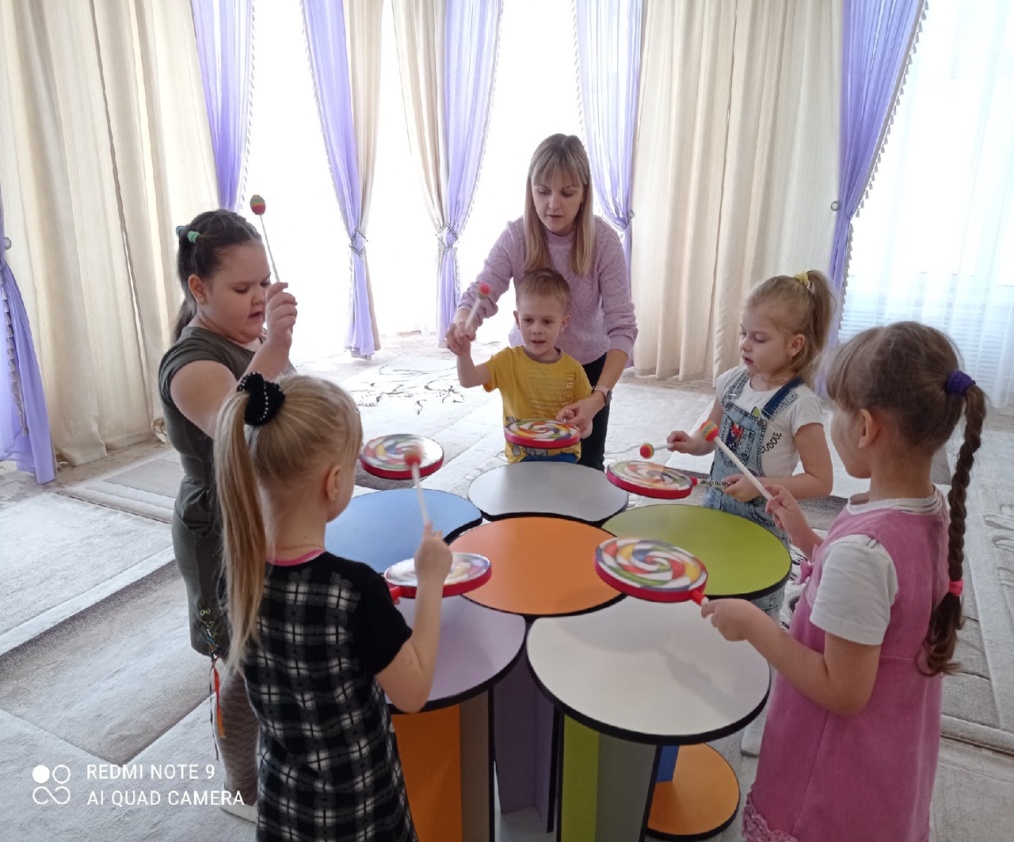 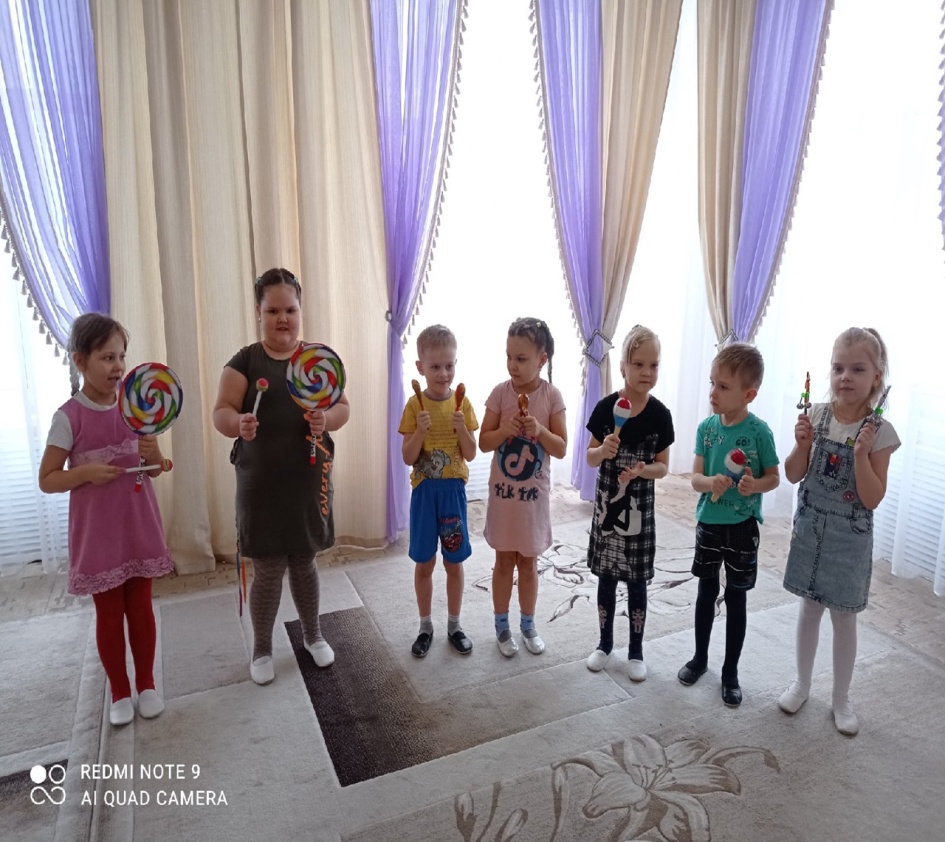 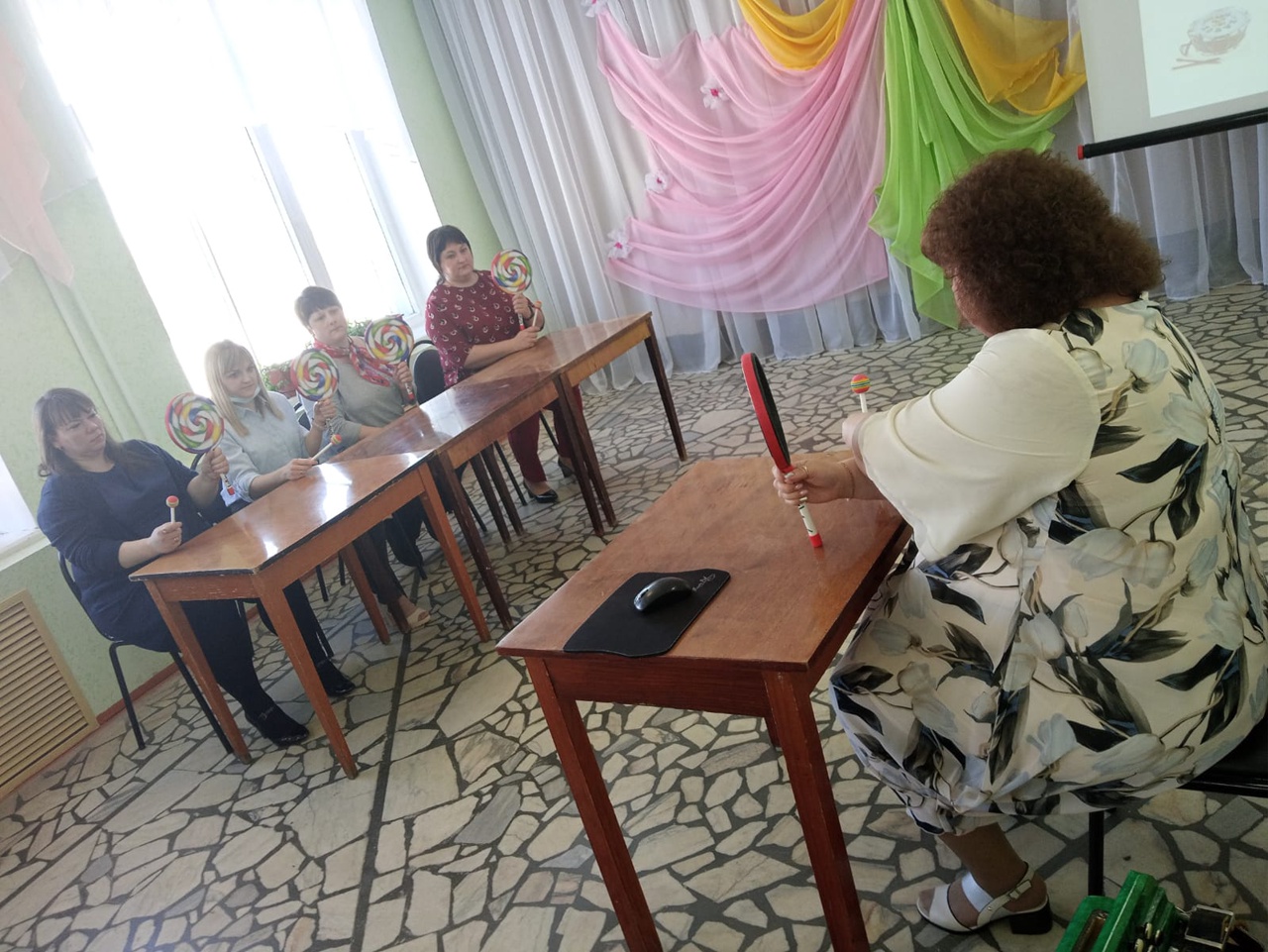 